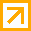  ​​РЕШЕНИЕО внесении изменений в Перечень стандартов, содержащих правила и методы исследований (испытаний) и измерений, в том числе правила отбора образцов, необходимые для применения и исполнения требований технического регламента Таможенного союза «О безопасности зерна» (ТР ТС 015/2011) и осуществления оценки (подтверждения) соответствия продукцииКоллегия Евразийской экономической комиссии решила:1.      Внести в Перечень стандартов, содержащих правила и методы исследований (испытаний) и измерений, в том числе правила отбора образцов, необходимые для применения и исполнения требований технического регламента Таможенного союза «О безопасности зерна» (ТР ТС 015/2011) и осуществления оценки (подтверждения) соответствия продукции, утвержденный Решением Комиссии Таможенного союза от 9 декабря 2011 г. № 874 «О принятии технического регламента Таможенного союза «О безопасности зерна», изменения согласно приложению.2.      Настоящее Решение вступает в силу по истечении 30 календарных дней с даты его официального опубликования.